GULBENES NOVADA DOMES LĒMUMSGulbenēPar Gulbenes novada domes 2023.gada 27.jūlija saistošo noteikumu “Par pašvaldības atbalstu sporta veicināšanai Gulbenes novadā” izdošanuPamatojoties uz Pašvaldību likuma 4.panta pirmās daļas 7.punktu, viena no pašvaldības autonomajām funkcijām ir veicināt sporta attīstību, tostarp uzturēt un attīstīt pašvaldības sporta bāzes, atbalstīt sportistu un sporta klubu, arī profesionālo sporta klubu, darbību un sniegt atbalstu sporta pasākumu organizēšanai. 	Saskaņā ar Sporta likuma 7.panta pirmās daļas 3. un 6.punktu pašvaldības, veicinot veselīgu dzīvesveidu un sporta attīstību savā administratīvajā teritorijā, ir tiesīgas sekmēt sporta organizāciju, tajā skaitā sporta klubu, veidošanos un darbību, finansēt licencētas sporta izglītības programmas un sporta pasākumus, ko īsteno to administratīvajā teritorijā esošie sporta klubi. Gulbenes novada Sporta pārvalde sadarbībā ar Gulbenes novada pašvaldības Sporta komisiju ir izstrādājusi saistošo noteikumu “Par pašvaldības atbalstu sporta veicināšanai Gulbenes novadā” projektu, ar kuru nosaka kārtību, kādā Gulbenes novada pašvaldība sniedz finansiālo atbalstu, lai veicinātu iedzīvotāju sportiskās aktivitātes Gulbenes novadā. Saistošo noteikumu mērķis ir sniegt atbalstu un sekmēt attiecīgo sporta veidu attīstību Gulbenes novadā, saglabāt un attīstīt sporta tradīcijas novadā un veicināt novada atpazīstamību un sportiskos sasniegumus. Saistošo noteikumu projekts no 2023.gada 26.jūnija līdz 2023.gada 9.jūlijam (uz divām nedēļām) tika publicēts Gulbenes novada pašvaldības oficiālajā tīmekļvietnē www.gulbene.lv sabiedrības viedokļa noskaidrošanai. Minētajā termiņā ierosinājumi vai priekšlikumi par saistošo noteikumu projektu netika saņemti.Ņemot vērā augstāk minēto un pamatojoties uz Pašvaldību likuma 4.panta pirmās daļas 7.punktu un 44.panta otro daļu, kas nosaka, ka dome var izdot saistošos noteikumus, lai nodrošinātu pašvaldības autonomo funkciju un brīvprātīgo iniciatīvu izpildi, ievērojot likumos vai Ministru kabineta noteikumos paredzēto funkciju izpildes kārtību, Sporta likuma 7.panta pirmās daļas 3.un 6.punktu, un Gulbenes novada domes Izglītības, kultūras un sporta jautājumu komitejas ieteikumu, atklāti balsojot: ar … balsīm “PAR”- , “PRET”- , “ATTURAS”- , Gulbenes novada dome NOLEMJ:IZDOT Gulbenes novada domes 2023.gada 27.jūlija saistošos noteikumus Nr.____ “Par pašvaldības atbalstu sporta veicināšanai Gulbenes novadā”. UZDOT Gulbenes novada pašvaldības Kancelejas nodaļai nosūtīt lēmuma 1.punktā minētos saistošos noteikumus un paskaidrojuma rakstu triju darbdienu laikā pēc to parakstīšanas izsludināšanai oficiālajā izdevumā “Latvijas Vēstnesis”.UZDOT Gulbenes novada pašvaldības administrācijas Mārketinga un komunikācijas vadītājai Lanai Upītei lēmuma 1.punktā minētos saistošos noteikumus pēc to izsludināšanas oficiālajā izdevumā “Latvijas Vēstnesis” publicēt Gulbenes novada pašvaldības informatīvajā izdevumā “Gulbenes Novada Ziņas”” un Gulbenes novada pašvaldības tīmekļvietnē www.gulbene.lv, vienlaikus nodrošinot atbilstību oficiālajai publikācijai, kā arī norādot atsauci uz oficiālo publikāciju (laidiena datumu un numuru vai oficiālās publikācijas numuru, bet elektroniskajā vidē papildus pievienojot saiti uz konkrēto oficiālo publikāciju).Gulbenes novada domes priekšsēdētājs						A.CaunītisSagatavoja: L.Krēmers, L.PriedeslaipaGulbenē2023.gada 27.jūlijā							Saistošie noteikumi Nr.___(prot. Nr.___, ____.p.)Par pašvaldības atbalstu sporta veicināšanai Gulbenes novadāIzdoti saskaņā ar Pašvaldību likuma 44.panta otro daļuVispārīgie jautājumiSaistošie noteikumi nosaka kārtību, kādā Gulbenes novada pašvaldība (turpmāk – Pašvaldība) sniedz finansiālo atbalstu, lai veicinātu iedzīvotāju sportiskās aktivitātes Gulbenes novadā (turpmāk – Novads).Saistošo noteikumu mērķis ir sniegt atbalstu un sekmēt attiecīgu sporta veidu attīstību Novadā, saglabāt un attīstīt sporta tradīcijas Novadā, kā arī veicināt Novada atpazīstamību un sportiskos sasniegumus.Saistošajos noteikumos lietotie termini:Bērns – persona, kas nav sasniegusi 14 gadu vecumu.Jaunietis – persona vecumā no 14 līdz 25 gadiem.  Pretendents - juridiska vai fiziska persona, kura saskaņā ar saistošajiem noteikumiem ir iesniegusi pieteikumu atbalsta piešķiršanai.Sportists - fiziskā persona, kas nodarbojas ar sportu ar mērķi gūt panākumus individuāli vai komandas sastāvā. Latvijā atzītā sporta veidu federācija - Latvijas Sporta federāciju padomes reģistrā iekļauta un attiecīgajā sporta veidā vai darbības jomā atzīta federācija. Saistošie noteikumi neattiecas:uz Pašvaldības atbalstu individuālo sportistu un komandu dalībai, pārstāvot Novadu starptautiska, valsts mēroga, reģionālajās un Pašvaldības sporta sacensībās un pasākumos, kuros dalību nodrošina vai kurus organizē Pašvaldības iestādes vai struktūrvienības; uz sportistiem, kuri iekļauti Latvijas Olimpiskās vienības sastāvā un saņem valsts finansējumu.Pašvaldība finansiālo atbalstu nodrošina attiecīgā gada Pašvaldības budžeta finansējuma ietvaros.Finansiālā atbalsta sadalījumsŅemot vērā attiecīgā gada Pašvaldības budžetā paredzēto finansējumu, saistošo noteikumu III., IV. un V.nodaļā paredzēto Pašvaldības finansiālo atbalstu piešķir šādā sadalījumā:zelta līmenis;sudraba līmenis;bronzas līmenis.Sporta organizācija vai individuālais sportists var saņemt finansiālo atbalstu tikai vienā no līmeņiem atbilstoši saistošajos noteikumos paredzētajam apmēram.Ņemot vērā attiecīgā gada Pašvaldības budžetā paredzēto finansējumu, saistošo noteikumu III., IV. un V.nodaļā paredzēto finansiālā atbalsta apmēru nosaka Gulbenes novada dome (turpmāk - Dome). Finansiālā atbalsta piešķiršana pretendentiem zelta līmenīTiesības pretendēt uz finansiālo atbalstu zelta līmenī ir sporta organizācijām, kuras ir izpildījušas šādus kritērijus:reģistrētas Pašvaldības administratīvajā teritorijā; tās sastāvā esošie sportisti vai komandas pārstāv sporta veidus, kas tiek attīstīti Gulbenes novada Bērnu un jaunatnes sporta skolā (turpmāk - BJSS) profesionālās ievirzes izglītības programmu ietvaros;ir noslēgts sadarbības līgums ar BJSS.Zelta līmenī paredzēto finansiālo atbalstu pretendentiem piešķir saskaņā ar 1.pielikumā noteiktajiem kritērijiem un tajā noteiktajā apmērā, ņemot vērā iegūtos punktus. Zelta līmenī paredzēto finansiālo atbalstu pretendentiem piešķir šādām atbalsta pozīcijām:dalības maksas izdevumu segšanai;transporta izdevumu segšanai;sporta nometnēm, kontrolsacensībām un komandējumu izdevumu segšanai;sportistu licenču izdevumu segšanai;sportistu apdrošināšanas izdevumu segšanai;sacensību tiesnešu darba apmaksai;augstvērtīga inventāra un ekipējuma iegādei;medicīnas izdevumu segšanai un sportistu uzturam;sporta bāzes nomai. Pretendents līdz kārtējā gada 31.oktobrim iesniedz Pašvaldībai pieteikumu finansiālā atbalsta piešķiršanai nākamajam gadam saskaņā ar 2.pielikumu, pielikumā pievienojot nepieciešamos dokumentus, kas apliecina pretendenta atbilstību saistošajos noteikumos noteiktajiem kritērijiem. Finansiālā atbalsta piešķiršana pretendentiem sudraba līmenī Tiesības pretendēt uz finansiālo atbalstu sudraba līmenī ir sporta organizācijām, kuras: ir reģistrētas Pašvaldības administratīvajā teritorijā; īsteno licencētas interešu izglītības programmas bērniem un jauniešiem.Sudraba līmenī paredzēto finansiālo atbalstu pretendentiem piešķir:līdz 3 000 euro - sporta organizācijām, kuras izpildījušas šādus kritērijus: ne mazāk kā 15 bērni un jaunieši no sporta organizācijas startē vai startēs Latvijā atzītās sporta veidu federācijas Latvijas čempionātā vai kausā;individuālais sportists (bērns vai jaunietis)  no sporta organizācijas startē vai startēs Eiropas čempionātā vai kausā vai pasaules čempionātā vai kausā, pārstāvot Latvijā atzīto sporta veidu federāciju;līdz 1 500 euro – sporta organizācijām, kurās ne mazāk kā 8 bērni un jaunieši no sporta organizācijas startē vai startēs Latvijā atzītās sporta veidu federācijas Latvijas čempionātā vai kausā.Sudraba līmenī paredzēto finansiālo atbalstu pretendentiem piešķir šādām atbalsta pozīcijām:dalības maksas izdevumu segšanai;transporta izdevumu segšanai;sporta nometnēm, kontrolsacensībām un komandējumu izdevumu segšanai;sportistu licenču izdevumu segšanai;sportistu apdrošināšanas izdevumu segšanai;sacensību tiesnešu darba apmaksai;augstvērtīga inventāra un ekipējuma iegādei;medicīnas izdevumu segšanai un sportistu uzturam;sporta bāzes nomai. Pretendents iesniedz Pašvaldībai pieteikumu finansiālā atbalsta piešķiršanai saskaņā ar 3.pielikumu, pielikumā pievienojot nepieciešamos dokumentus, kas apliecina pretendenta atbilstību saistošajos noteikumos noteiktajiem kritērijiem. Finansiālā atbalsta piešķiršana pretendentiem bronzas līmenīTiesības pretendēt uz finansiālo atbalstu bronzas līmenī ir:individuālajiem sportistiem, kuriem deklarētā dzīvesvieta ir Pašvaldības administratīvajā teritorijā;sporta organizācijām, kuras ir reģistrētas Pašvaldības administratīvajā teritorijā un kurās darbojas sporta spēļu komanda, kura darbojas Pašvaldības administratīvajā teritorijā un kurā vismaz pusei no komandas dalībniekiem deklarētā dzīvesvieta ir Pašvaldības administratīvajā teritorijā.Bronzas līmenī paredzēto finansiālo atbalstu pretendentiem piešķir:līdz 300 euro - individuālajiem sportistiem (bērniem un jauniešiem), kuri piedalās vai piedalīsies Latvijā atzītās sporta veidu federācijas Latvijas čempionātā vai kausā, Eiropas čempionātā vai kausā vai pasaules čempionātā vai kausā; līdz 500 euro - individuālajiem sportistiem, kuri sasnieguši 26 gadu vecumu un kuri piedalās vai piedalīsies Eiropas čempionātā vai kausā vai pasaules čempionātā vai kausā, pārstāvot Latvijā atzīto sporta veidu federāciju;līdz 750 euro - sporta organizāciju sporta spēļu komandām, kuras piedalās vai piedalīsies  Latvijā atzītās sporta veidu federācijas Latvijas čempionātā vai kausā.Bronzas līmenī paredzēto finansiālo atbalstu pretendentiem piešķir šādām atbalsta pozīcijām:dalības maksas izdevumu segšanai;transporta izdevumu segšanai;sporta nometnēm, kontrolsacensībām un komandējumu izdevumu segšanai;sportistu licenču izdevumu segšanai;sportistu apdrošināšanas izdevumu segšanai;sacensību tiesnešu darba apmaksai; augstvērtīga inventāra un ekipējuma iegādei;medicīnas izdevumu segšanai un sportistu uzturam;sporta bāzes nomai. Pretendents iesniedz Pašvaldībai pieteikumu finansiālā atbalsta piešķiršanai saskaņā ar 4.pielikumu, pielikumā pievienojot nepieciešamos dokumentus, kas apliecina pretendenta atbilstību saistošajos noteikumos noteiktajiem kritērijiem. Pieteikuma izskatīšanas, lēmuma pieņemšanas un atskaites iesniegšanas  un izvērtēšanas kārtībaPieteikumu par finansiālā atbalsta piešķiršanu izskata Gulbenes novada pašvaldības Sporta komisija (turpmāk - Sporta komisija), ņemot vērā attiecīgā gada Pašvaldības budžetā paredzēto finansējumu. Sporta komisija sniedz atzinumu Gulbenes novada domes Izglītības, kultūras un sporta jautājumu komitejai. Lēmumu par finansiālā atbalsta piešķiršanu pieņem Dome viena mēneša laikā no pieteikuma saņemšanas dienas.Pamatojoties uz pieņemto lēmumu, Pašvaldība un atbalsta saņēmējs noslēdz līgumu par finansiālā atbalsta piešķiršanu. Piešķirto finansiālo atbalstu pārskaita uz atbalsta saņēmēja norādīto kontu saskaņā ar līguma nosacījumiem.Sporta komisijai, izvērtējot saņemtos pieteikumus finansiālā atbalsta piešķiršanai un pieņemot lēmumus, ir tiesības: uzaicināt pretendentus sniegt paskaidrojumus personīgi;pieprasīt sniegt papildu informāciju vai dokumentus;izlases kārtībā veikt pārbaudes, ierodoties pie sportistiem nodarbību (treniņu) norises vietās.Finansiālo atbalstu nepiešķir:ja pretendents neatbilst šo saistošo noteikumu prasībām;ja pretendents ir sniedzis nepatiesas ziņas;ja pretendents nav iesniedzis atskaiti par iepriekš piešķirtā finansiālā atbalsta izlietojumu;ja pretendents nav atmaksājis iepriekš piešķirto finansiālo atbalstu, kurš netika izlietots vai tika izlietots neatbilstoši;ja pretendents ir saņēmis maksimāli pieļaujamo finansiālā atbalsta apmēru attiecīgā gada ietvaros;ja individuālajam sportistam vai sporta spēļu komandai ir piešķirts finansiālais atbalsts jau citā šo saistošo noteikumu paredzētajā līmenī;pretendentam, ja attiecībā uz viņu vai tās sastāvā esošo sportistu ir pierādīts fakts par Pasaules Antidopinga kodeksa normu pārkāpumiem, divus gadus no pārkāpuma konstatēšanas.Pretendentam ir tiesības novērst saistošo noteikumu 24.punktā minētos trūkumus, iesniedzot precizētu informāciju vai dokumentus.Atbalsta saņēmējam ir pienākums līdz kārtējā gada 1.decembrim iesniegt Pašvaldībai atskaiti saskaņā ar 5.pielikumu par piešķirtā finansiālā atbalsta izlietojumu kārtējā gadā. Atbalsta saņēmējam ir arī pienākums uz sacensību formām izmantot Pašvaldības nosaukumu un simboliku (izņemot, ja tiek pārstāvēta valsts izlase), sniegt bezatlīdzības palīdzību Novada sporta sacensību vai pasākumu organizēšanā (piemēram, organizatoru konsultēšana, tiesāšana) un, ja iespējams, līdzdarboties tajās (piemēram, piedalīšanās sacensībās, paraugdemonstrējumi, intervijas).Sporta komisija izvērtē atskaiti par piešķirtā finansiālā atbalsta izlietojumu un tai pievienotos dokumentus.Sporta komisijai ir tiesības pieprasīt papildu informāciju vai paskaidrojumus par piešķirtā finansiālā atbalsta izlietojumu.Ja tiek konstatēts, ka finansiālais atbalsts ir izlietots neatbilstoši, nav izlietots vai izlietots daļēji, atbalsta saņēmējam ir pienākums atmaksāt Pašvaldībai neatbilstoši izlietoto finansiālo atbalstu (t.sk. finansiālo atbalstu, kurš izlietots sportista atbalstam, attiecībā uz kuru ir pierādīts fakts par Pasaules Antidopinga kodeksa normu pārkāpumiem) vai neizlietoto finansiālā atbalsta daļu līgumā noteiktajā kārtībā.Gulbenes novada domes priekšsēdētājs						A.Caunītis1.pielikumsGulbenes novada domes 2023.gada 27.jūlija saistošajiem noteikumiem Nr.______“Par pašvaldības atbalstu sporta veicināšanai Gulbenes novadā”FINANSIĀLĀ ATBALSTA PIEŠĶIRŠANAS KRITĒRIJI UN APMĒRS ZELTA LĪMENĪGulbenes novada domes priekšsēdētājs						A.Caunītis2.pielikumsGulbenes novada domes 2023.gada 27.jūlija saistošajiem noteikumiem Nr.______“Par pašvaldības atbalstu sporta veicināšanai Gulbenes novadā”GULBENES NOVADA PAŠVALDĪBAIĀbeļu iela 2, Gulbene, Gulbenes novads, LV-4401e-pasts: dome@gulbene.lv_________________________________________(sporta organizācijas nosaukums)_________________________________________(reģistrācijas numurs)_________________________________________(adrese korespondencei)_________________________________________  (kontakttālrunis un e-pasta adrese)PIETEIKUMSfinansiālā atbalsta piešķiršanai “zelta līmenī” _____.gadāLūdzam sniegt Gulbenes novada pašvaldības finansiālo atbalstu ________________________________________________________________________(sporta organizācija)šādās finansiālā atbalsta izdevumu pozīcijās: 	o dalības maksas izdevumu segšanai						_____euroo transporta izdevumu segšanai						_____euroo dalībai sporta nometnēs							_____euroo kontrolsacensībām un komandējumu izdevumu segšanai			_____euroo sportistu licenču un apdrošināšanas izdevumu segšanai  			_____euroo sacensību tiesnešu darba apmaksai						_____euroo augstvērtīga inventāra un ekipējuma iegādei				_____euro	o medicīnas izdevumu segšanai un sportistu uzturam			_____euroo sporta bāzes nomai								_____euroPielikumā:o sadarbības līguma ar BJSS kopijao sporta veida attīstības programma (sporta veida attīstības metodiskais materiāls, talantu attīstīšanas un rīcības plāns, informācija par sportistu, kas ir iekļauts izlasē vai ir izlases kandidāts)o sporta organizācijas dalībnieku saraksts (norādot dalībnieku vārdu, uzvārdu, dzimšanas gadu)o dokumentu atvasinājumi, kas apliecina sporta veida popularizēšanu (tiesnešu vai treneru kursu vai semināru organizēšana; sporta pasākumu organizēšana; sporta veida un Pašvaldības publiskā tēla veidošana, popularizēšana, atpazīstamība Latvijas un starptautiskajā  mērogā)o izdevumu tāmeo citi dokumenti pēc izvēles (uzskaitīt)________________________________________________*Gulbenes novada pašvaldība apstrādās pieteikumā un tā pielikumos norādītos personas datus tikai tādā apjomā, kāds ir nepieciešams, lai izvērtētu pieteikuma saturu un tā atbilstību saistošo noteikumu nosacījumiem par finansiālā atbalsta piešķiršanu. Vairāk par personas datu apstrādi skatīt www.gulbene.lv sadaļā “Privātuma politika”. __________________				____________________________(datums) 							(paraksts, atšifrējums)Gulbenes novada domes priekšsēdētājs						A.Caunītis3.pielikumsGulbenes novada domes 2023.gada 27.jūlija saistošajiem noteikumiem Nr.______“Par pašvaldības atbalstu sporta veicināšanai Gulbenes novadā”GULBENES NOVADA PAŠVALDĪBAIĀbeļu iela 2, Gulbene, Gulbenes novads, LV-4401e-pasts: dome@gulbene.lv_________________________________________(sporta organizācijas nosaukums)_________________________________________(reģistrācijas numurs)_________________________________________(adrese korespondencei)_________________________________________  (kontakttālrunis un e-pasta adrese)PIETEIKUMSfinansiālā atbalsta piešķiršanai “sudraba līmenī” ______.gadāLūdzam sniegt Gulbenes novada pašvaldības finansiālo atbalstu ________________________________________________________________________(sporta organizācija)šādās finansiālā atbalsta izdevumu pozīcijās: 	o dalības maksas izdevumu segšanai						_____euroo transporta izdevumu segšanai						_____euroo dalībai sporta nometnēs							_____euroo kontrolsacensībām un komandējumu izdevumu segšanai			_____euroo sportistu licenču un apdrošināšanas izdevumu segšanai  			_____euroo sacensību tiesnešu darba apmaksai						_____euroo augstvērtīga inventāra un ekipējuma iegādei				_____euro	o medicīnas izdevumu segšanai un sportistu uzturam			_____euroo sporta bāzes nomai								_____euroPielikumā:o Pašvaldības izsniegta interešu izglītības licences sporta organizācijai kopijao sporta organizācijas dalībnieku saraksts, kuri startē vai startēs sacensībās (norādot dalībnieku vārdu, uzvārdu, dzimšanas gadu) un sacensību kalendārso izdevumu tāmeo citi dokumenti pēc izvēles (uzskaitīt)________________________________________________*Gulbenes novada pašvaldība apstrādās pieteikumā un tā pielikumos norādītos personas datus tikai tādā apjomā, kāds ir nepieciešams, lai izvērtētu pieteikuma saturu un tā atbilstību saistošo noteikumu nosacījumiem par finansiālā atbalsta piešķiršanu. Vairāk par personas datu apstrādi skatīt www.gulbene.lv sadaļā “Privātuma politika”. __________________				____________________________(datums) 							(paraksts, atšifrējums)Gulbenes novada domes priekšsēdētājs						A.Caunītis4.pielikumsGulbenes novada domes 2023.gada 27.jūlija saistošajiem noteikumiem Nr.______“Par pašvaldības atbalstu sporta veicināšanai Gulbenes novadā”GULBENES NOVADA PAŠVALDĪBAIĀbeļu iela 2, Gulbene, Gulbenes novads, LV-4401e-pasts: dome@gulbene.lv_________________________________________(sporta organizācijas nosaukums/individuālā sportista vārds, uzvārds)_________________________________________(reģistrācijas numurs/personas kods)_________________________________________(adrese korespondencei)_________________________________________  (kontakttālrunis un e-pasta adrese)PIETEIKUMSfinansiālā atbalsta piešķiršanai ”bronzas līmenī” _____.gadāLūdzam sniegt Gulbenes novada pašvaldības finansiālo atbalstu ________________________________________________________________________(individuālais sportists, sporta organizācija)šādās finansiālā atbalsta izdevumu pozīcijās: 	o dalības maksas izdevumu segšanai						_____euroo transporta izdevumu segšanai						_____euroo dalībai sporta nometnēs							_____euroo kontrolsacensībām un komandējumu izdevumu segšanai			_____euroo sportistu licenču un apdrošināšanas izdevumu segšanai  			_____euroo sacensību tiesnešu darba apmaksai						_____euroo augstvērtīga inventāra un ekipējuma iegādei				_____euro	o medicīnas izdevumu segšanai un sportistu uzturam			_____euroo sporta bāzes nomai								_____euroPielikumā:o sacensību kalendārs un nolikumso dalībnieku saraksts (norādot dalībnieku vārdu, uzvārdu un personas kodu) sporta spēļu komandaio izdevumu tāmeo citi dokumenti pēc izvēles (uzskaitīt)________________________________________________*Gulbenes novada pašvaldība apstrādās pieteikumā un tā pielikumos norādītos personas datus tikai tādā apjomā, kāds ir nepieciešams, lai izvērtētu pieteikuma saturu un tā atbilstību saistošo noteikumu nosacījumiem par finansiālā atbalsta piešķiršanu. Vairāk par personas datu apstrādi skatīt www.gulbene.lv sadaļā “Privātuma politika”. __________________				____________________________(datums) 							(paraksts, atšifrējums)Gulbenes novada domes priekšsēdētājs						A.Caunītis5.pielikumsGulbenes novada domes 2023.gada 27.jūlija saistošajiem noteikumiem Nr.______“Par pašvaldības atbalstu sporta veicināšanai Gulbenes novadā”GULBENES NOVADA PAŠVALDĪBAIĀbeļu iela 2, Gulbene, Gulbenes novads, LV-4401e-pasts: dome@gulbene.lv ATSKAITEpar piešķirtā finansiālā atbalsta izlietojumu ______.gadā1. Atskaites iesniedzējs:________________________________________________________________________________________________________________________________________________________________2. Atskaite sagatavota par Pašvaldības piešķirto finansiālo atbalstulaika periodā no __________________ līdz ________________________.3. Pašvaldības piešķirtais finansiālais atbalsts euro ______________________________________izlietots šādu individuālo sportistu/sporta spēļu komandu finansiālajam atbalstam un šādās atbalsta pozīcijās:Pielikumā (kopijas):1. ________________________________________2. ________________________________________Atskaiti sagatavoja:_____________________________________________________________________________(amata nosaukums, paraksts, paraksta atšifrējums, datums)Apstiprinu, ka no Pašvaldības saņemtais finansiālais atbalsts izlietots tikai paredzētajiem mērķiem, atbilstoši tāmei un šai atskaitei:______________________________________________________________________________(amata nosaukums, paraksts, paraksta atšifrējums, datums)Gulbenes novada domes priekšsēdētājs						A.CaunītisPASKAIDROJUMA RAKSTSGulbenes novada domes 2023.gada 27.jūlija saistošajiem noteikumiem Nr.____ “Par pašvaldības atbalstu sporta veicināšanai Gulbenes novadā”Gulbenes novada domes priekšsēdētājs					A.Caunītis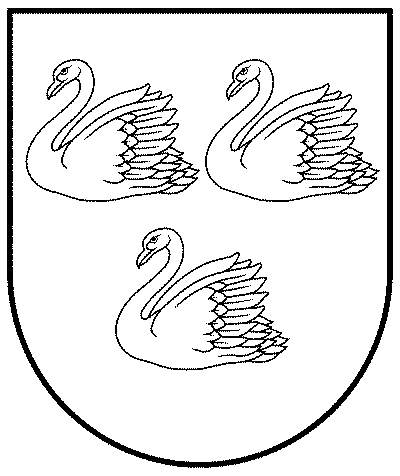 GULBENES NOVADA PAŠVALDĪBAReģ.Nr.90009116327Ābeļu iela 2, Gulbene, Gulbenes nov., LV-4401Tālrunis 64497710, mob.26595362, e-pasts; dome@gulbene.lv, www.gulbene.lv2023.gada 27.jūlijā                      Nr. GND/2023/_____                      (protokols Nr.__; ___.p)Kritēriji finansiālā atbalsta zelta līmenī piešķiršanai un iegūstamie punktiKritēriji finansiālā atbalsta zelta līmenī piešķiršanai un iegūstamie punktiKritēriji finansiālā atbalsta zelta līmenī piešķiršanai un iegūstamie punktiSadarbībā ar BJSS izstrādāta attiecīgā sporta veida attīstības programma, kas ietver jauno talantu attīstīšanu (maksimāli iegūstami 3 punkti):Sadarbībā ar BJSS nodrošināta konkrētā sporta veida pēctecība (maksimāli iegūstami 3 punkti): Sadarbībā ar BJSS nodrošināta attiecīgā sporta veida popularizēšana (maksimāli iegūstami 3 punkti): izstrādāts sporta veida attīstības metodiskais materiāls (programma, vadlīnijas) – 1 punktsbērni (vismaz 30) – 1 punktstiesnešu vai treneru semināru vai kursu organizēšana – 1 punktsizstrādāts talantu attīstīšanas un rīcības plāns – 1 punktsjaunieši (vismaz 20) – 1 punktssporta pasākumu organizēšana (sacensību, nometņu, festivālu) – 1 punktssportists ir iekļauts attiecīgā sporta veida izlasē vai ir izlases kandidāts - 1 punktspieaugušie (vismaz 10) – 1 punktssporta veida un Pašvaldības kopīga publiskā tēla veidošana, popularizēšana, atpazīstamība Latvijas un starptautiskajā  mērogā – 1 punktsFinansiālais atbalsts zelta līmenī sporta spēļu sporta veidosFinansiālais atbalsts zelta līmenī sporta spēļu sporta veidosFinansiālais atbalsts zelta līmenī sporta spēļu sporta veidosFinansiālā atbalsts apmērsIegūtais punktu skaitsIegūtais punktu skaitslīdz 30 000 euro9 punkti9 punktilīdz 15 000 eurovismaz 6 punktivismaz 6 punktilīdz 5 000 eurovismaz 3 punktivismaz 3 punktiFinansiālais atbalsts zelta līmenī individuālajos sporta veidosFinansiālais atbalsts zelta līmenī individuālajos sporta veidosFinansiālais atbalsts zelta līmenī individuālajos sporta veidosFinansiālā atbalsts apmērsIegūtais punktu skaitsIegūtais punktu skaitslīdz 15 000 euro9 punkti9 punktilīdz 10 000 eurovismaz 6 punktivismaz 6 punktilīdz 5 000 eurovismaz 3 punktivismaz 3 punktiNr.DatumsIzmaksu apliecinošā dokumenta nosaukums (maksājuma uzdevuma Nr., kases izdevumu ordera vai čeka Nr.)SummaAtbalsta pozīcija Atbalsta saņēmējs (individuālie sportisti/sporta spēļu komandas)Paskaidrojuma raksta sadaļaNorādāmā informācija Mērķis un nepieciešamības pamatojums Pašvaldību likuma 4.panta pirmās daļas 7.punkts nosaka, ka viena no pašvaldības autonomajām funkcijām ir veicināt sporta attīstību, tostarp uzturēt un attīstīt pašvaldības sporta bāzes, atbalstīt sportistu un sporta klubu, arī profesionālo sporta klubu, darbību un sniegt atbalstu sporta pasākumu organizēšanai. 	Saskaņā ar Sporta likuma 7.panta pirmās daļas 3. un 6.punktu pašvaldības, veicinot veselīgu dzīvesveidu un sporta attīstību savā administratīvajā teritorijā, ir tiesīgas sekmēt sporta organizāciju, tajā skaitā sporta klubu, veidošanos un darbību, finansēt licencētas sporta izglītības programmas un sporta pasākumus, ko īsteno to administratīvajā teritorijā esošie sporta klubi. Gulbenes novada Sporta pārvalde sadarbībā ar Gulbenes novada pašvaldības Sporta komisiju ir izstrādājusi saistošo noteikumu “Par pašvaldības atbalstu sporta veicināšanai Gulbenes novadā” projektu, ar kuru nosaka kārtību, kādā Gulbenes novada pašvaldība sniedz finansiālo atbalstu, lai veicinātu iedzīvotāju sportiskās aktivitātes Gulbenes novadā. Saistošo noteikumu mērķis ir sniegt atbalstu un sekmēt attiecīgo sporta veidu attīstību Gulbenes  novadā, saglabāt un attīstīt sporta tradīcijas novadā un veicināt novada atpazīstamību un sportiskos sasniegumus.Pilnvarojums izdot saistošos noteikumus ir paredzēts Pašvaldību likuma 44.panta otrajā daļā, kas nosaka, ka dome var izdot saistošos noteikumus, lai nodrošinātu pašvaldības autonomo funkciju un brīvprātīgo iniciatīvu izpildi, ievērojot likumos vai Ministru kabineta noteikumos paredzēto funkciju izpildes kārtību.Pirms šo saistošo noteikumu izstrādes Gulbenes novada pašvaldība sniedza finansiālo atbalstu sporta veicināšanai novadā saskaņā ar Gulbenes novada domes 2020.gada 24.septembra noteikumiem Nr.GND/IEK/2020/28 “Par pašvaldības atbalstu sporta veicināšanai Gulbenes novadā”, kurus Gulbenes novada dome ir atzinusi par spēku zaudējušiem. Līdz ar to ir nepieciešams apstiprināt jaunu vienotu kārtību Gulbenes novada pašvaldības finansiālā atbalsta sniegšanai sporta veicināšanai Gulbenes novadā. Fiskālā ietekme uz pašvaldības budžetu  Gulbenes novada pašvaldības finansiālā atbalsta apmēru nosaka Gulbenes novada dome attiecīgā gada pašvaldības budžetā.  Gulbenes novada pašvaldība jau sniedz finansiālu atbalstu sporta veicināšanai Gulbenes novadā, līdz ar to palielināta papildus ietekme uz pašvaldības budžetu nav plānota. Lai nodrošinātu saistošo noteikumu izpildi,  nav paredzēta jaunu institūciju vai darba vietu veidošana vai esošo institūciju kompetences paplašināšana. Sociālā ietekme, ietekme uz vidi, iedzīvotāju veselību, uzņēmējdarbības vidi pašvaldības teritorijā, kā arī plānotā regulējuma ietekme uz konkurenci         Saistošo noteikumu projekta mērķgrupas ir sporta organizācijas, kuras ir reģistrētas Gulbenes novada pašvaldības administratīvajā teritorijā, un individuālie sportisti, kuri izpilda saistošajos noteikumos noteiktos kritērijus finansiālā atbalsta piešķiršanai.           Saistošo noteikumu tiesiskais regulējums labvēlīgi ietekmēs mērķgrupas, sniedzot atbalstu  un sekmējot attiecīgo sporta veidu attīstību Gulbenes novadā, saglabājot un attīstot sporta tradīcijas novadā, kā arī veicinot novada atpazīstamību un sportiskos sasniegumus. Tādējādi tiks veicinātas sportiskās aktivitātes Gulbenes novadā, t.sk. veicinot veselīgu dzīvesveidu.          Tāpat saistošo noteikumu tiesiskais regulējums veicinās uzņēmējdarbības aktivitātes – sporta organizāciju attīstību, tādējādi arī paaugstinot konkurētspēju.         Nav tiešas ietekmes uz vidi. Ietekme uz administratīvajām procedūrām un to izmaksām           Saistošo noteikumu izpildi nodrošinās Gulbenes novada pašvaldības Sporta komisija, izskatot pretendentu iesniegtos pieteikumus un sniedzot atzinumu Gulbenes novada domes Izglītības, kultūras un sporta jautājumu komitejai. Lēmumus par finansiālā atbalsta piešķiršanu pieņems Gulbenes novada dome.            Pamatojoties uz pieņemto domes lēmumu,  starp Gulbenes novada pašvaldību un atbalsta saņēmēju tiks noslēgts līgums par finansiālā atbalsta piešķiršanu.            Atbalsta saņēmējam būs pienākums iesniegt atskaiti par piešķirtā finansiālā atbalsta izlietojumu kārtējā gadā, ko izvērtēs Gulbenes novada pašvaldības Sporta komisija.            Nav paredzētas administratīvo procedūru izmaksas.Ietekme uz pašvaldības funkcijām un cilvēkresursiem Pašvaldību likuma 4.panta pirmās daļas 7.punkts nosaka, ka viena no pašvaldības autonomajām funkcijām ir veicināt sporta attīstību, tostarp uzturēt un attīstīt pašvaldības sporta bāzes, atbalstīt sportistu un sporta klubu, arī profesionālo sporta klubu, darbību un sniegt atbalstu sporta pasākumu organizēšanai. Ņemot vērā, ka saistošo noteikumu izpildi nodrošinās Gulbenes novada pašvaldības Sporta komisija, Gulbenes novada domes Izglītības, kultūras un sporta jautājumu komiteja un Gulbenes novada dome, nav paredzēta jaunu institūciju vai darba vietu veidošana vai esošo institūciju kompetences paplašināšana. Informācija par izpildes nodrošināšanu             Saistošos noteikumus piemēros un to izpildi nodrošinās Gulbenes novada pašvaldības Sporta komisija, Gulbenes novada domes Izglītības, kultūras un sporta jautājumu komiteja un Gulbenes novada dome savu funkciju un uzdevumu ietvaros. Nav paredzēta jaunu institūciju izveide, esošo likvidācija vai reorganizācija. Prasību un izmaksu samērīgums pret ieguvumiem, ko sniedz mērķa sasniegšana          Saistošie noteikumi ir piemēroti iecerētā mērķa sasniegšanai, paredzot kārtību, kādā Gulbenes novada pašvaldība sniedz finansiālo atbalstu, lai veicinātu iedzīvotāju sportiskās aktivitātes Gulbenes novadā, tādējādi nodrošinot pašvaldības autonomās funkcijas īstenošanu un ievērojot spēkā esošos normatīvos aktus.        Gulbenes novada pašvaldības izraudzītie līdzekļi ir leģitīmi un rīcība ir atbilstoša augstākstāvošiem normatīvajiem aktiem. Izdodot saistošos noteikumus, pašvaldība rīkojas atbilstoši likumā paredzētajam pilnvarojumam. Izstrādes gaitā veiktās konsultācijas ar privātpersonām un institūcijām        Gulbenes novada Sporta pārvalde sadarbībā ar Gulbenes novada pašvaldības Sporta komisiju ir izstrādājusi saistošo noteikumu projektu.         Saistošo noteikumu projekta izstrādes gaitā 2023.gada 17.martā sadarbībā ar biedrību “SATEKA” tika organizēta tikšanās ar sporta un aktīvās atpūtas jomas pārstāvjiem, kuras ietvaros notika diskusija arī par sporta jomas vajadzībām, aktivitātēm, infrastruktūru, kā arī par nepieciešamajiem Gulbenes novada pašvaldības noteikumiem sporta atbalstam. Šajā diskusijā piedalījās arī dažādu sporta organizāciju pārstāvji.           Saistošo noteikumu projekts no 2023.gada 26.jūnija līdz 2023.gada 9.jūlijam (uz divām nedēļām) tika publicēts Gulbenes novada pašvaldības oficiālajā tīmekļvietnē www.gulbene.lv sabiedrības viedokļa noskaidrošanai. Minētajā termiņā ierosinājumi vai priekšlikumi par saistošo noteikumu projektu netika saņemti.